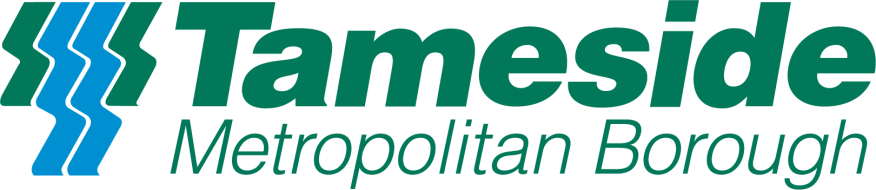 Application for inclusion on the Self-build and Custom Housebuilding Register - Tameside Metropolitan Borough Council Applicants should have reference to the Tameside Self-build and Custom Housebuilding Register guidance when completing this form.By adding your name here you confirm that you are seeking to acquire a serviced plot of land in Tameside to build a house to occupy as your individual sole or main residence.Date of application:      Section A: for completion by individual applicants(If you are an association or group of individuals applying then please go to Section B)Applicants name:      Address:      Contact telephone number:      E-mail address:      Date of birth:      Nationality:           Please provide a copy of proof of nationality i.e. passport, birth certificate or driving licence.Please provide details of the type of house you wish to buildType of property (please tick):Terrace:       Semi-detached:        Detached:      Bungalow: Number of bedrooms:      Preferred locations:      Additional information: Please provide any additional information regarding the property type, style or size which you think would be helpful for us to knowSection B: for completion by an associationName of the association:     Address of the association:      Please confirm the total number of serviced plots of land in Salford that the members of the association are seeking to acquire:      If more members of the association exist then please provide this additional information for each member.Please provide a copy of proof of nationality i.e. passport, birth certificate or driving licence for each member of the association.Additional information: please provide details of the type, size, style and location of each house the association is interested in building: NameAddressDate of birthNationalityLead contactAssociaton member 1Associaton member 2Associaton member 3Associaton member 4